如何在浏览器中打开及点击注册按钮或者其他按钮无效问题解决，按如下步骤操作1.安装360安全浏览器，百度搜索360安全浏览器，下载双击安装即可，安装好打开浏览器。2鼠标选中你要运行的项目名称，如图左侧红框，点击右键Run as myeclipse server application运行项目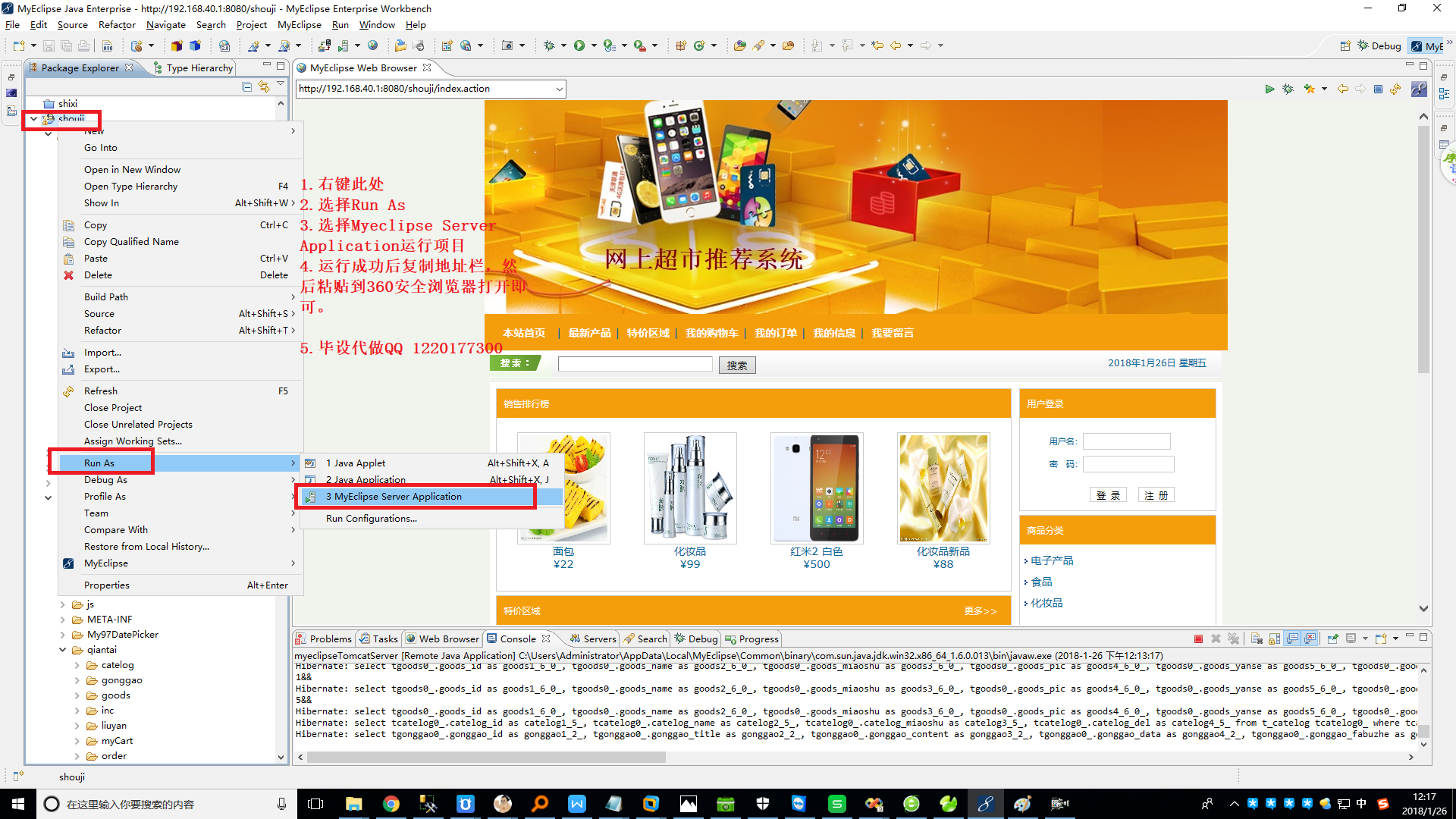 2复制首页地址到浏览器打开后如图所示，然后调节浏览器模式为兼容模式，如下图文字描述操作即可。切换为兼容模式后再来点击点击没有反应的按钮，发现正常操作了。这是因为非兼容模式可能不支持某些弹窗操作导致的，以兼容模式打开运行即可解决。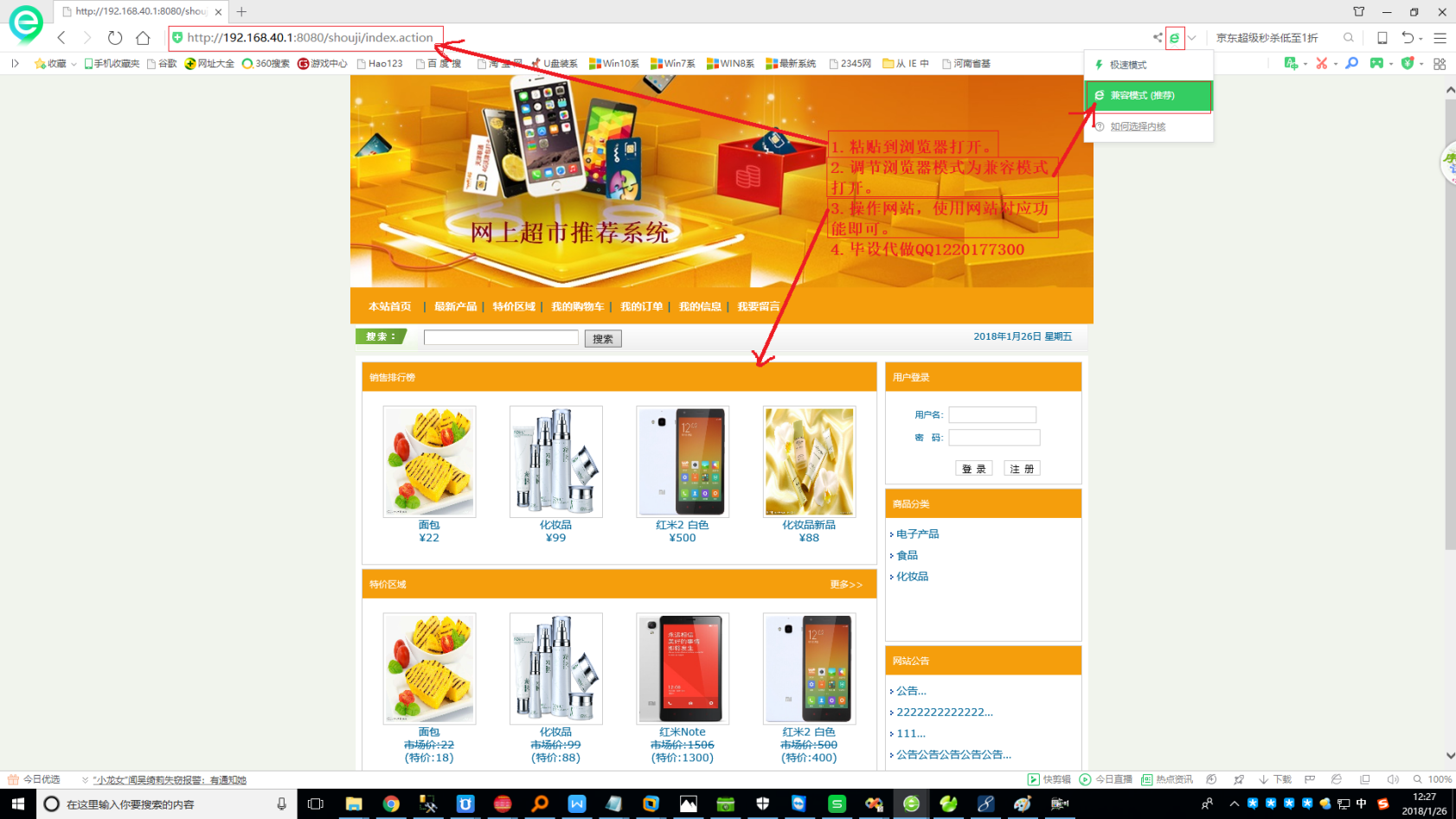 不同访问地址的形式解释形式一：http://本机地址:8080/项目名/本机地址为本机真实的ip地址形式二：http://localhost:8080/项目名/Localhost代表本机地址形式三：http://127.0.0.1:8080/项目名/127.0.0.1代表本机地址形式四：http://电脑主机名:8080/项目名/电脑主机名代表本机地址你MyEclipse10地址栏地址是什么就复制什么到浏览器打开，如下图所示进行操作。将主机名改为localhost之后的效果，与本地地址效果一致。总结：此几个地址的效果一致，本质上都代表的是本机地址的意思，我的tomcat服务器部署在本机，所以使用的是本机地址访问8080是tomcat的默认端口  shouji是项目名称我的本机地址查看图示：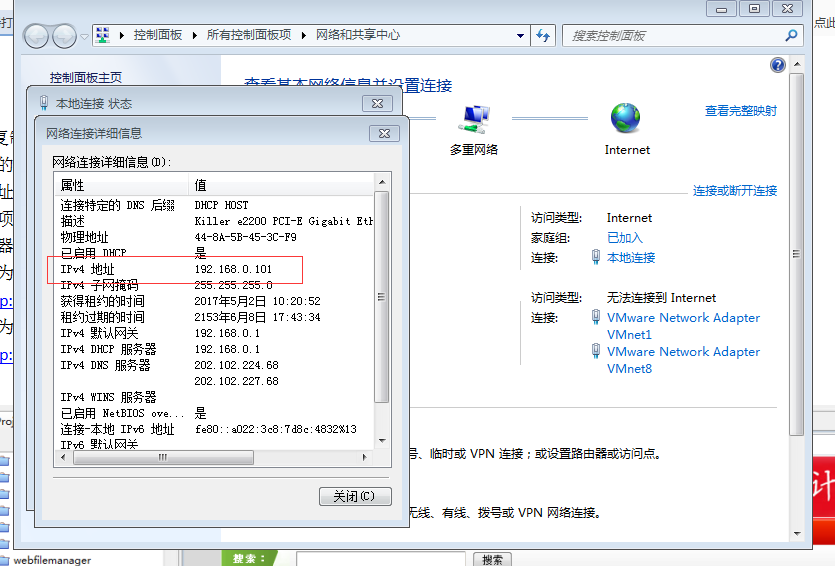 